Speed Challenge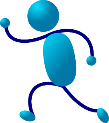 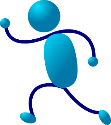 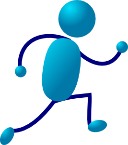 Name: __________________									Per: ____Directions: You will work in groups of 4. You will have a 10m “track” with marks at Start 5, and 10m. One team member will need to perform the following tasks for each distance: hopping, walking backwards, walking (regular rate), and running or speed walking. Your team will need 2 timers at the 5 meter and 10 meter points. One person will need to record all data for the group. Record the time it takes to perform each task. NOTE: Speed walking is going as fast as you can without jogging or running!Record your data from the experiment in the chart, then use the information to calculate the speed for each task and distance. Round answers to the nearest tenth. 1.Use the information in the table above to plot a Distance vs Time graph to show your average speed for the 10m trial for each activity. Make sure the independent and dependent variables are placed on the right axes with units.All graphs must have an appropriate title, a key, and an appropriate scale. Use the information in the above table to create a Speed/ Time graph showing your speed over the 5 and 10m trials. Remember, title, label and Units on each axis, a key and an appropriate scale must be on each graph.Which task and distance resulted in the steepest slope? Task = ____________ Distance = ____________ Speed = ____________ Which task and distance resulted in the slowest speed? Task = ____________ Distance = ____________ Speed = ____________ How far could you speed walk in 10 minutes based on your speed for the 10 meter trial? Show your work.How long would it take you to hop 30 meters based on your speed for the 5 meter trial? Show your work!How does your speed in the first 5Meters compare to your overall speed?TaskDistance (Meters)Time (Seconds)Speed (m/s)Hopping5m10mWalking backwards5m10mWalking regular5m10mSpeed walking/Running5m10m